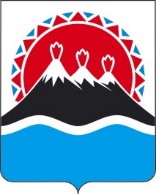 П О С Т А Н О В Л Е Н И ЕПРАВИТЕЛЬСТВА  КАМЧАТСКОГО КРАЯ                   г. Петропавловск-КамчатскийВ соответствии с постановлением Правительства Камчатского края 
от 09.04.2008 № 92-П «Об утверждении правил пользования водными объектами для плавания на маломерных судах в Камчатском крае» и в целях обеспечения безопасности людей на водных объектах, расположенных на территории Камчатского краяПРАВИТЕЛЬСТВО ПОСТАНОВЛЯЕТ:1. Установить сроки открытия навигации для плавания маломерных судов, за исключением маломерных судов, указанных в части 2 настоящего постановления, на водных объектах, расположенных на территории Камчатского края:1) с 15 апреля 2021 г. – на водных объектах, расположенных в муниципальных образованиях: Елизовский муниципальный район, Вилючинский городской округ, Петропавловск-Камчатский городской округ;2) с 20 апреля 2021 г. – на водных объектах, расположенных в муниципальных образованиях: Алеутский муниципальный округ, Быстринский муниципальный район, Мильковский муниципальный район, Соболевский муниципальный район, Усть-Большерецкий муниципальный район, Усть-Камчатский муниципальный район;3) с 5 мая 2021 г. – на водных объектах, расположенных в Тигильском муниципальном районе;4) с 15 мая 2021 г. – на водных объектах, расположенных в муниципальных образованиях: Карагинский муниципальный район, городской округ «поселок Палана»;5) с 25 мая 2021 г. – на водных объектах, расположенных в муниципальных образованиях: Олюторский муниципальный район, Пенжинский муниципальный район.2. Установить сроки открытия навигации для плавания маломерных судов, используемых государственными органами при осуществлении ими контрольных и надзорных функций, пожарно-спасательными, поисково-спасательными, аварийно-спасательными формированиями, подчиненными Главному управлению Министерства Российской Федерации по делам гражданской обороны, чрезвычайным ситуациям и ликвидации последствий стихийных бедствий по Камчатскому краю, а также организациями, созданными в целях обеспечения осуществления полномочий исполнительных органов государственной власти Камчатского края в области гражданской обороны, предупреждения и ликвидации чрезвычайных ситуаций, обеспечения пожарной безопасности и безопасности людей на водных объектах на территории Камчатского края:1) с 1 апреля 2021 г. – на водных объектах, расположенных в муниципальных образованиях: Алеутский муниципальный округ, Быстринский муниципальный район, Вилючинский городской округ, Елизовский муниципальный район, Мильковский муниципальный район, Петропавловск-Камчатский городской округ, Соболевский муниципальный район, Усть-Большерецкий муниципальный район, Усть-Камчатский муниципальный район;2) с 1 мая 2021 г. – на водных объектах, расположенных в муниципальных образованиях: городской округ «поселок Палана», Карагинский муниципальный район, Олюторский муниципальный район, Пенжинский муниципальный район, Тигильский муниципальный район.3. Рекомендовать Главному управлению Министерства Российской Федерации по делам гражданской обороны, чрезвычайным ситуациям и ликвидации последствий стихийных бедствий по Камчатскому краю осуществлять контроль за исполнением настоящего постановления. 4. Настоящее постановление вступает в силу через 10 дней после дня его официального опубликования.[Дата регистрации]№[Номер документа]Об открытии навигации для маломерных судов на водных объектах, расположенных на территории Камчатского края, в 2021 году Председатель Правительства - Первый вице-губернатор Камчатского края[горизонтальный штамп подписи 1]А.О. Кузнецов